Sollentuna, 2014-11-11PRESSINFORMATIONNovember 2014Mitsubishi Electric förstärker säljkåren med ny teknisk säljareMitsubishi Electric inledde november månad med att än en gång utöka säljkåren, denna gång med Torbjörn Flodén som blir ny teknisk försäljningsingenjör på Göteborgskontoret.Den 3 november anställdes Torbjörn Flodén som teknisk försäljningsingenjör med fokus på kommersiella fastigheter. Mitsubishi Electrics fastighetsavdelning förstärks därmed ytterligare och Torbjörn kommer ha placering på säljkontoret 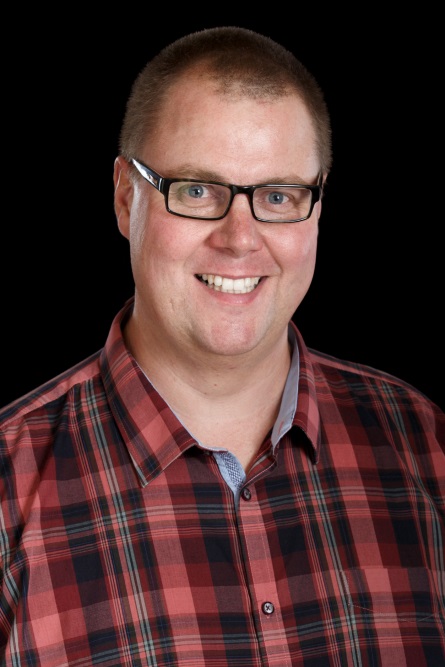 i Göteborg. Torbjörn kommer senast från Swegon där han hade tjänsten som teknisk marknadsförare och systemspecialist. Han är ingen främling för Mitsubishi Electrics produkter då han tidigare arbetat med dessa i olika systemlösningar. 

Hans fokus på Mitsubishi Electric blir att öka närvaron hos konsulter och finnas som systemsupport i samband med projekteringsarbete. 

- Utmaningen blir att knyta ihop energitänket för hela systemen och paketera detta ut mot fastighetsägare och konstruktörer. Jag ser mycket fram emot att få vara delaktig i projektering av system med högt uppsatta energimål, berättar Torbjörn Flodén.

Mitsubishi Electric är en global ledare inom forskning och tillverkning av elektriska produkter som används inom kommunikation, hemelektronik, industriteknik, energi och transport. Huvudkontoret ligger i Häggvik, norr om Stockholm. Kontor finns även i Göteborg och Lund. I Norden har företaget varit verksamma i mer än 30 år och har 63 personer anställda. Mitsubishi Electric Scandinavia ansvarar för försäljning och support av egna produkter i Sverige, Norge, Finland, Danmark och i de baltiska länderna.